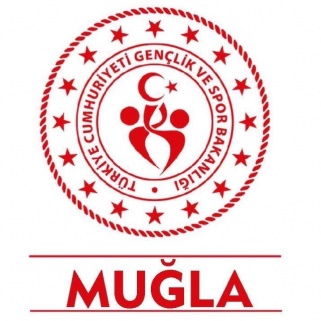 TRANSFER SÖZLEŞMESİAdı Soyadı                             :T.C Kimlik No                       :Yabancılar İçin Pasaport No  :Doğum Yeri ve Tarihi            :Baba Adı                                :Ana Adı                                 :Spor Dalı                                :	Yukarıda bilgileri yer alan sporcu kulübümüz ile müsabaka ve antrenmanlarla ilgili gerçekleşen ulaşım, konaklama, malzeme, sigorta, beslenme gibi zorunlu giderlerinin karşılanması hariç her hangi bir ücret ödenmeksizin talimat hükümlerinde belirtilen şartlar ve süresince sporcu lisans alarak faaliyetlere katılacaktır.	İş bu sözleşme tarafımızca düzenlenerek imza altına alınmıştır. …/…/20…KULÜP YETKİLİSİNİN:                                                      SPORCUNUN:Adı Soyadı                      :                                                          Adresi :T.C Kimlik No                :Kulüpteki Görevi            :Kulüp Adı-DERBİS No :Adresi                              :	         İmzası:İmzası                              :18 YAŞINDAN KÜÇÜK İSE VELİ/VASİNİN:	Adı Soyadı                       :T.C Kimlik No                 :   Doğum Yeri ve Tarihi      :Adresi                               :İmzası                               :